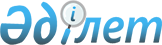 Об утверждении Инструкции по составлению проекта эксплуатации пространства недрПриказ Министра по инвестициям и развитию Республики Казахстан от 17 мая 2018 года № 341. Зарегистрирован в Министерстве юстиции Республики Казахстан 4 июня 2018 года № 16984.
      В соответствии с пунктом 3 статьи 257 Кодекса Республики Казахстан от 27 декабря 2017 года "О недрах и недропользовании" ПРИКАЗЫВАЮ:
      1. Утвердить прилагаемую Инструкцию по составлению проекта эксплуатации пространства недр.
      2. Комитету геологии и недропользования Министерства по инвестициям и развитию Республики Казахстан в установленном законодательством порядке обеспечить:
      1) государственную регистрацию настоящего приказа в Министерстве юстиции Республики Казахстан;
      2) в течение десяти календарных дней со дня государственной регистрации настоящего приказа направление его копии на бумажном носителе и в электронной форме на казахском и русском языках в Республиканское государственное предприятие на праве хозяйственного ведения "Республиканский центр правовой информации" для официального опубликования и включения в Эталонный контрольный банк нормативных правовых актов Республики Казахстан;
      3) размещение настоящего приказа на интернет-ресурсе Министерства по инвестициям и развитию Республики Казахстан;
      4) в течение десяти рабочих дней после государственной регистрации настоящего приказа в Министерстве юстиции Республики Казахстан представление в Юридический департамент Министерства по инвестициям и развитию Республики Казахстан сведений об исполнении мероприятий, согласно подпунктам 1), 2) и 3) настоящего пункта.
      3. Контроль за исполнением настоящего приказа возложить на курирующего вице-министра по инвестициям и развитию Республики Казахстан.
      4. Настоящий приказ вводится в действие с 29 июня 2018 года и подлежит официальному опубликованию.
      "СОГЛАСОВАН"Министр энергетикиРеспублики Казахстан________________ К. Бозумбаев21 мая 2018 год Инструкция по составлению проекта эксплуатации пространства недр Глава 1. Общие положения
      1. Настоящая Инструкция по составлению проекта эксплуатации пространства недр разработана в соответствии с пунктом 3 статьи 257 Кодекса Республики Казахстан от 27 декабря 2017 года "О недрах и недропользовании" (далее – Кодекс).
      2. Пространством недр является трехмерное пространственное свойство недр, которое с учетом геотехнических, геологических, экономических и экологических факторов может быть использовано в качестве среды для размещения объектов производственной, научной или иной деятельности.
      3. Проект эксплуатации пространства недр (далее – Проект) разрабатывается в пределах участка недр, не содержащего месторождение полезных ископаемых или содержащим малозначительные ресурсы полезных ископаемых, не являющихся общераспространенными полезными ископаемыми.
      4. Участок представляет собой прямоугольник. В случае, если природные особенности или границы иного участка недр не позволяют определить территорию участка использования пространства недр в форме прямоугольника, территория такого участка недр может иметь форму четырҰхугольника, две противоположные стороны которого должны быть параллельны друг другу.
      5. Проект, а также его изменения подлежат государственной экологической и санитарно-эпидемиологической экспертизам, а также согласованию с уполномоченным органом в области промышленной безопасности, в порядке, установленном статьями 52 и 53 Кодекса. Глава 2. Содержание Проекта
      6. Срок Проекта не может превышать двадцать пять последовательных лет.
      7. Проект содержит:
      1) общую характеристику объектов захоронения вредных, ядовитых веществ, твердых и жидких отходов, места сброса сточных и промышленных вод, в том числе местоположение объекта, период эксплуатации, затраты на содержание, наличие и расположение наблюдательной сети мониторинга подземных вод, окружающей среды и недр;
      2) характеристику объекта подземного сооружения, характеристику его изоляции, тип горных пород, глубину залегания и эффективную мощность пласта коллектора, его площадь, коэффициент пористости, характеристику подстилающего и перекрывающего водоупора, скорость естественного потока подземных вод, качественные и количественные показатели, горнотехнические, специальные инженерно-геологические, гидрогеологические и экологические условия захоронения, складирования и сброса;
      3) сведения об организациях, деятельность которых влечет образование вредных, ядовитых веществ, твердых и жидких отходов, сточных и промышленных вод;
      4) характеристику вредных, ядовитых веществ, твердых и жидких отходов, сточных промышленных вод с указанием наименования продукта, технического производства или процесса, в котором он образуется, его физической характеристики, полного химического состава, содержания токсичных компонентов, пожароопасности, взрывоопасности, растворимости, совместимости с другими веществами при хранении основных загрязняющих радионуклидов, их активности, а также характеристики системы транспортировки;
      5) мероприятия по выполнению рекомендаций, содержащихся в протоколах ранее проведенной государственной экспертизы и других органов, рассматривавших материалы геологоразведочных и иных работ по данному объекту; 
      6) календарный график хранения и (или) захоронения твердых, жидких и радиоактивных отходов, вредных ядовитых веществ, сброса (закачки) сточных, промышленных и технических вод;
      8. Проект, включает соответствующие технические решения, которые сопровождаются соответствующей графической документацией.
      9. Проектом определяется специальный комплекс мероприятий по охране недр и окружающей среды, мониторинг подземных и поверхностных вод, производственный и экологический мониторинг.
					© 2012. РГП на ПХВ «Институт законодательства и правовой информации Республики Казахстан» Министерства юстиции Республики Казахстан
				
      Министр по инвестициям и развитиюРеспублики Казахстан

Ж. Қасымбек
Утверждена
приказом Министра по
инвестициям и развитию
Республики Казахстан
от 17 мая 2018 года № 341